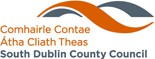 Service Level AgreementCovering Summer Projects 2024ACTIONSRead the documentDetach and sign the acceptance formUpload the acceptance form in the supporting documentation of the application formRetain the document for your recordsContact South Dublin County Council with any queriesTerms & Conditions Summer ProjectOnline Applications for Summer Projects must be submitted by 10th  May 2024 The Summer Project Committee must be properly structured with Chairperson, Secretary and Treasurer. Clear evidence of voluntary participation on the committee is essential.The project must nominate one person as contact person for all queries/ problems that may arise. Contact person must be always contactable for the duration of project.A specific bank account must be set up and details provided.INSURANCE: No activity will be allowed to take place without adequate public liability insurance. (Your minimum public liability cover should be €6.5 million) and must includedocumentation to support indemnities to South Dublin County Council. Each Summer Project is responsible for their own insurance.a) Volunteers Leaders – Each project must ensure that Volunteer Leaders are over 18 years of ageb) The correct ratios are in place for all activitiesc) Volunteers - Garda vetted in advance of start date of the projectd) Have attended Child Protection training in advance of the start date of the projecte) Each project must provide a copy of their Child Protection Policy to SDCC in advance of the start date of the project.f) Health and Safety – Each project must conduct a risk assessment on all planned activities to outdoor or off site based.Summer Project grants cannot be used to purchase perishable items.Activities must be run for a minimum of five days out of every seven-day period.Receipts for Summer Project grants must be returned to SDCC 14 days after completion of project. Failure to do so may result in funding for 2025 not being considered.ACCEPTANCE FORM –Thank you for your application for support from South Dublin County Council Summer Projects Grants. Please detach this page, sign it and upload it with your online application in the supporting documentation section.I have read and agree to abide by the Terms & ConditionsI have provided all necessary Insurance documentationSummer Project Name:Signatories to be either Chairperson, Secretary or CoordinatorSummer Project (1) Name:	Position	Signature	 Summer Project (2) Name:	Position	Signature	Date	  /  /	